GK 1500TYPICALСОДЕРЖАНИЕПеред эксплуатациейСмазка											1Ручная смазка										2Наполнение устройства охлаждения иглы и нити силиконовым маслом		3Заправка нити										4Схема заправки нити (2.3. 4. – игольные машины)					5Пробный пошивРегулировка нажима прижимной лапки						6Регулировка скорости подачи								7Регулировка длины шва								8Натяжение нити									9Обслуживание во время эксплуатацииОчистка машины									10Замена иглы										11Проверка рециркуляции масла							12Проверка и замена масляного фильтра						13Проверка и замена масляного фильтра						14Регулировка габаритов								15Регулировка габаритов								16-28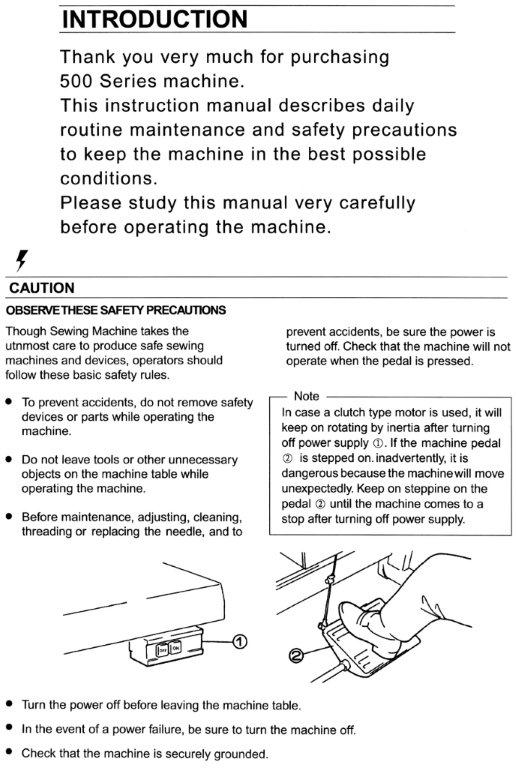 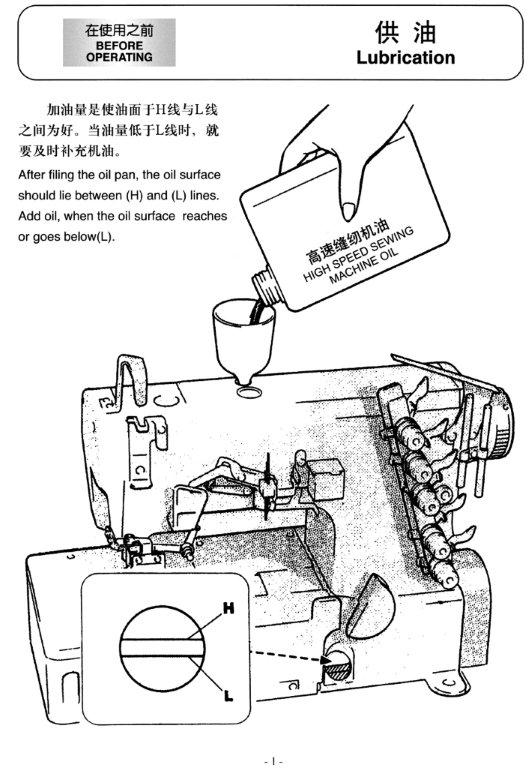 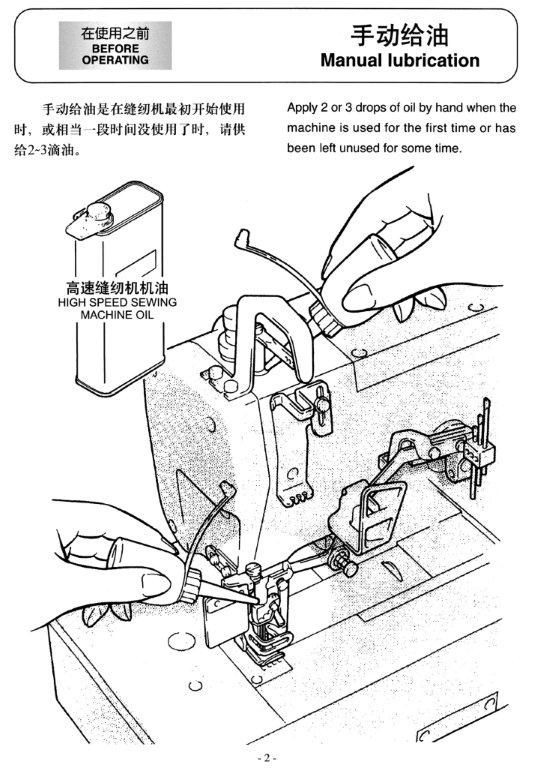 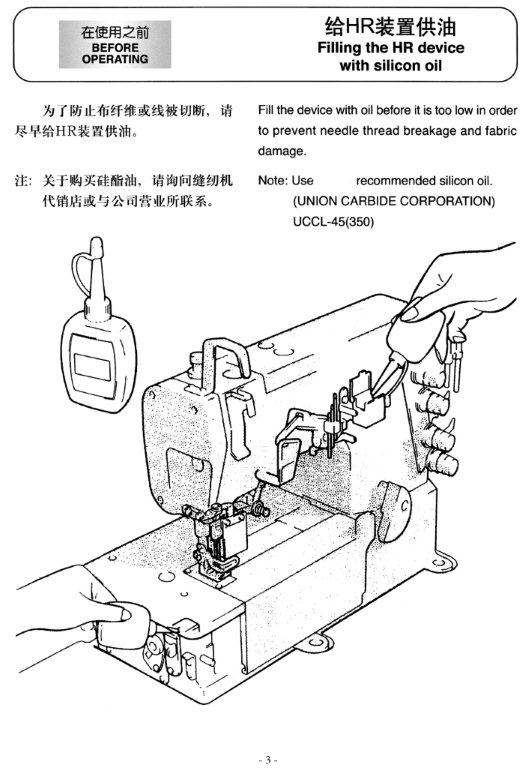 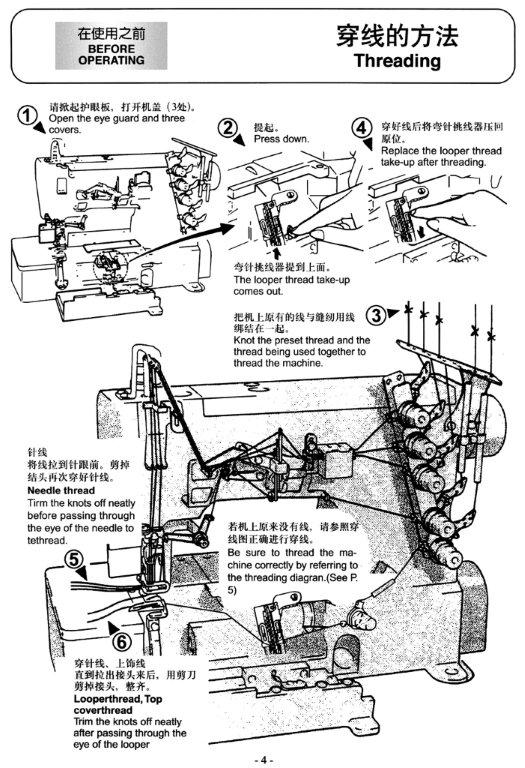 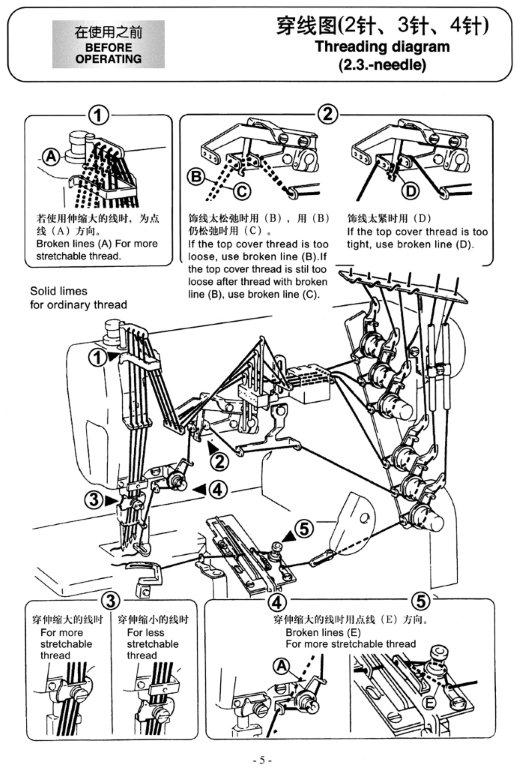 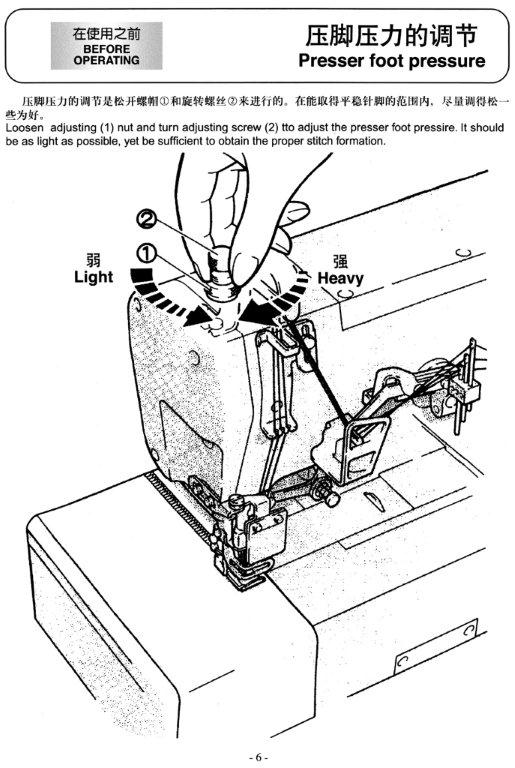 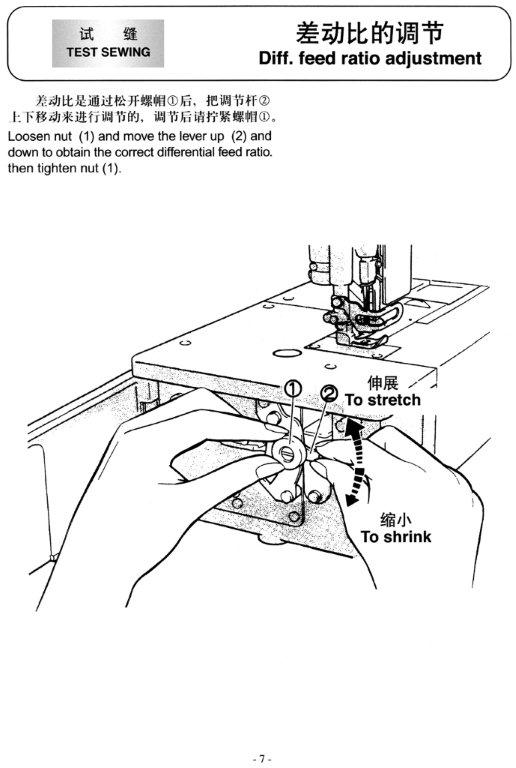 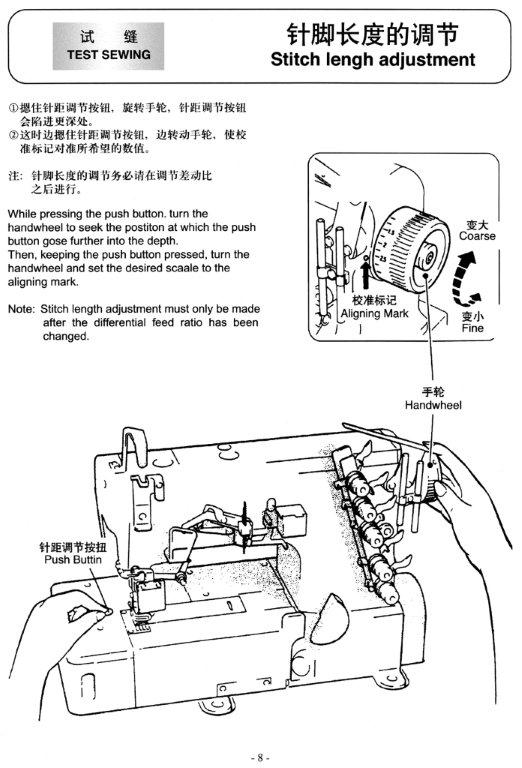 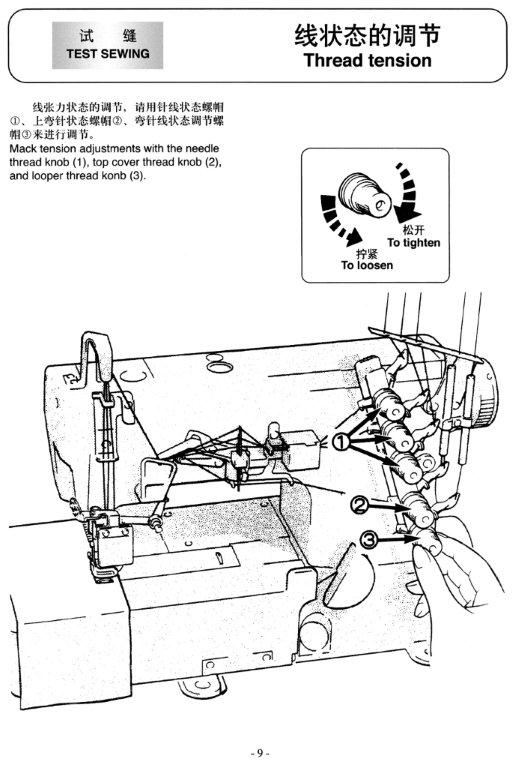 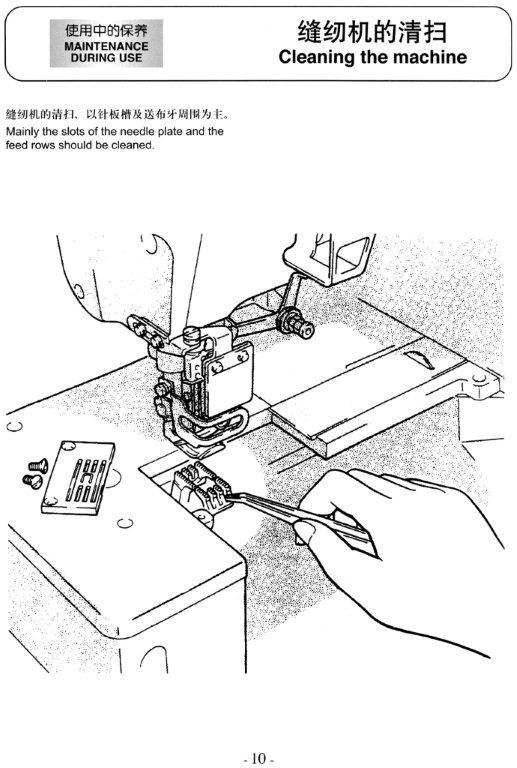 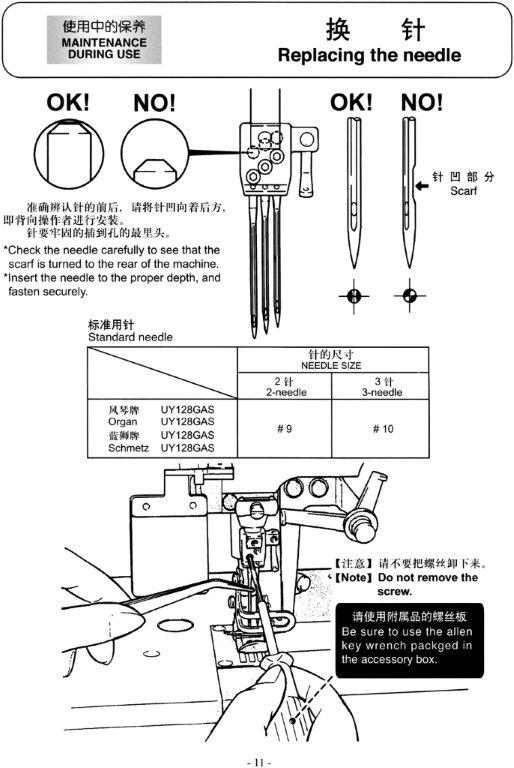 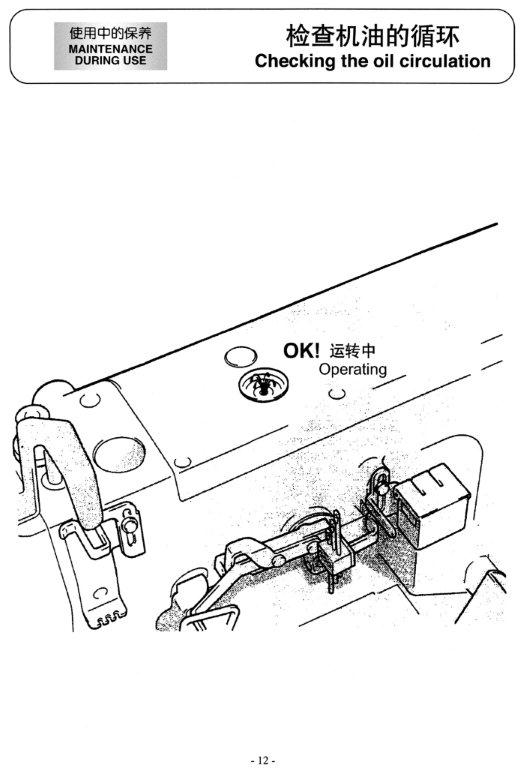 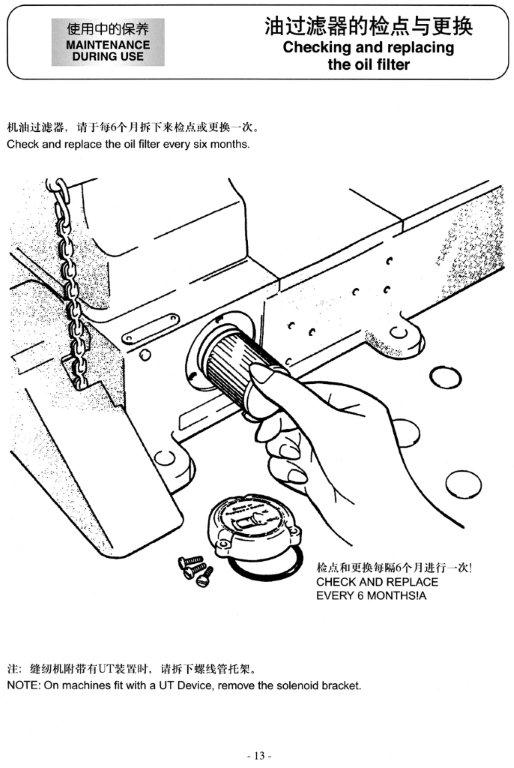 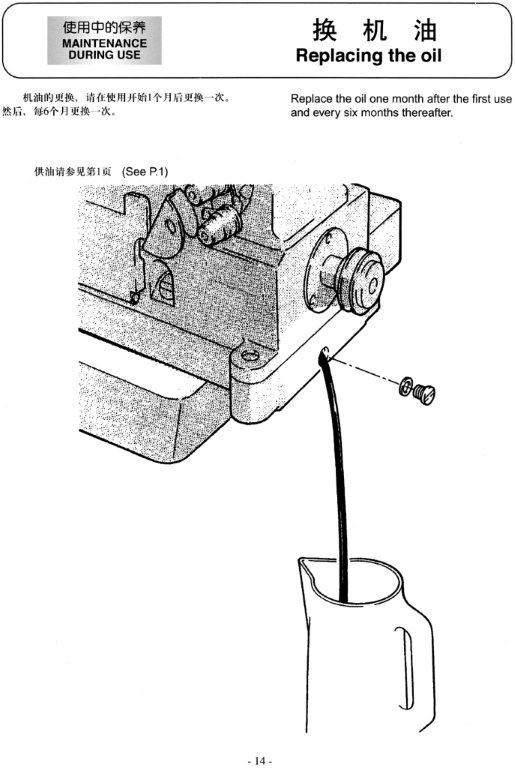 